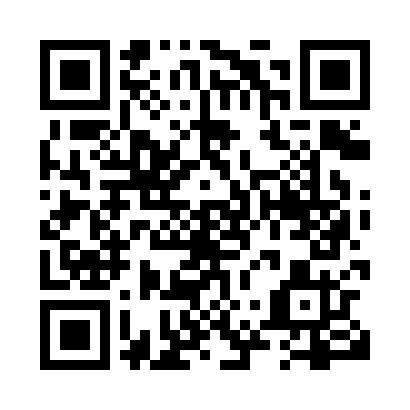 Prayer times for Plaster Rock, New Brunswick, CanadaMon 1 Jul 2024 - Wed 31 Jul 2024High Latitude Method: Angle Based RulePrayer Calculation Method: Islamic Society of North AmericaAsar Calculation Method: HanafiPrayer times provided by https://www.salahtimes.comDateDayFajrSunriseDhuhrAsrMaghribIsha1Mon3:365:391:347:009:2811:312Tue3:375:401:346:599:2711:313Wed3:375:411:346:599:2711:304Thu3:385:411:346:599:2711:305Fri3:385:421:346:599:2611:306Sat3:395:431:346:599:2611:297Sun3:405:441:356:599:2511:288Mon3:425:441:356:599:2511:279Tue3:435:451:356:589:2411:2610Wed3:455:461:356:589:2411:2511Thu3:465:471:356:589:2311:2312Fri3:485:481:356:589:2211:2213Sat3:505:491:356:579:2211:2114Sun3:515:501:366:579:2111:1915Mon3:535:511:366:569:2011:1816Tue3:555:521:366:569:1911:1617Wed3:565:531:366:569:1811:1418Thu3:585:541:366:559:1711:1319Fri4:005:551:366:559:1711:1120Sat4:025:561:366:549:1611:0921Sun4:035:571:366:549:1511:0822Mon4:055:581:366:539:1311:0623Tue4:075:591:366:529:1211:0424Wed4:096:001:366:529:1111:0225Thu4:116:021:366:519:1011:0026Fri4:136:031:366:509:0910:5827Sat4:156:041:366:509:0810:5628Sun4:176:051:366:499:0610:5429Mon4:196:061:366:489:0510:5330Tue4:206:081:366:479:0410:5031Wed4:226:091:366:479:0210:48